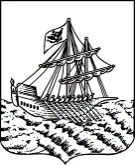 АДМИНИСТРАЦИЯ ГОРОДА КОСТРОМЫЗАМЕСТИТЕЛЬ ГЛАВЫ АДМИНИСТРАЦИИ – ПРЕДСЕДАТЕЛЬ КОМИТЕТА ОБРАЗОВАНИЯ, КУЛЬТУРЫ, СПОРТА И РАБОТЫ С МОЛОДЕЖЬЮРАСПОРЯЖЕНИЕВ соответствии с планом мероприятий Комитета образования, культуры, спорта и работы с молодежью, руководствуясь статьями 42, 57 Устава города Костромы, пунктом 2.26, подпунктом «2.26.2.3.в» Положения о Комитете образования, культуры, спорта и работы с молодежью Администрации города Костромы, утвержденного постановлением Администрации города Костромы от 9 ноября 2012 года № 2366, в целях развития инновационного потенциала муниципальной системы образования в рамках реализации  национального проекта «Образование» в 2023 году,      ОБЯЗЫВАЮ:Утвердить план проведения конкурсов для педагогов в муниципальной системе образования города Костромы (приложение). Начальника Управления образования (Скачкова Т.Н.), начальника Управления спорта и работы с молодежью (Соболева Т.В.), начальника Управления культуры (Столярова А.Б.) обеспечить реализацию плана конкурсов в муниципальной системе образования города Костромы.МБУ города Костромы «Городской центр обеспечения качества образования» (Исмагилова С.Е.) обеспечить организационно-методическое сопровождение реализации плана конкурсов для педагогов в муниципальной системе образования города Костромы.Руководителей образовательных организаций обеспечить участие  педагогов в конкурсных мероприятиях.Контроль за исполнением распоряжения возложить на начальника Управления образования Т.Н. Скачкову.Исполняющий обязанностизаместителя главы Администрации – председателя Комитета                                                                                   С.В. Рогачева 
Начальник Управления образования__________________________ Т. Н. Скачкова«__»___________________2022 годаНачальник Управления культуры__________________________ А.Б. Столярова«__»___________________2022 годаНачальник Управления спорта и работы с молодежью_________________________ Т.В.Соболева«__»___________________2022 годаЗаведующий МБУ города Костромы «Городской центр обеспечения качества образования» _________________________С.Е. Исмагилова«__»___________________2022 годаЕлена Николаевна Крылова45-75-62РАССЫЛКА:В дело: 1 экз.В МБУ ГЦОКО: 1 экз.В общеобразовательные учреждения – электронной почтой                                                                       Приложение к распоряжению заместителя главы Администрации-председателя Комитета образования, культуры, спорта и работы с молодежьюот «___»            2022 года  №__20.09.2022№878-рз/IVОб организации конкурсов для педагоговв муниципальной системе образования города Костромы в 2023 годуОб организации конкурсов для педагоговв муниципальной системе образования города Костромы в 2023 годуОб организации конкурсов для педагоговв муниципальной системе образования города Костромы в 2023 годуОб организации конкурсов для педагоговв муниципальной системе образования города Костромы в 2023 годуПлан проведения конкурсов для педагоговв муниципальной системе образования города Костромы(2023 год)